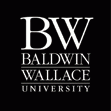  Leadership in Higher Education Study Abroad/International Student Services Intern Department:			Academic Affairs & Student Affairs	   	        		          Study Abroad Center & International Student Services  Title of Internship:		Study Abroad/International Student Services Intern Study Abroad and International Student Services Internship DescriptionPosition Description:This position will work with both Study Abroad and International Student Services at BW. Both offices work directly with BW students in a hands-on environment. Intern will gain experience advising, marketing, program development, supervising, event planning and collaborating with other departments at BW. Major Internship Responsibilities:•	Become knowledgeable about Study Aboard programs•	Assist with creative marketing campaign and update website•	Actively promote international education to the campus community  •	Advise students on international opportunities Help international students transition into American culture and BW•	Supervise Study Abroad student peer advisors•	Host international guests and others throughout the semester•	Maintain records and evaluate events by writing short summaries•	Research and compile reports on study aboard and international student services •	Have a hands-on role during International Student Orientation•	Serve as a positive role model, by being knowledgeable and compassionate of cultural differencesEvent planning: pre-departure orientation sessions, re-entry sessions, Study Abroad  Fair, Culture Night, It’s a Small World, participate in day long events and shopping trips with students•	Meet with supervisor on a regular basis and other senior staff as needed •	Other duties as assignedPreferred Background or Skills:•	Commitment to international education •	Team player •	Self-directed and enthusiastic •	Comfortable with public speaking •	Strong interpersonal skills •	Willingness to occasionally work outside normal business hours •	Creativity•	Flexibility/Adaptability •	Study Abroad experience preferredSpecial Considerations:•	Start Date: August 3rd, 2015•	Must have flexibility in work time and office hours•	Must be willing to complete BW van training course•	Must be willing to work some evenings and weekends as required•	Must be accepting of different cultures, races, religions, etcSpecial Hours:•	Some evening and weekend hours.Unusual Tasks (that might require physical exertion, for example):•	Must be able to lift a 50 lb suitcase up stairwellsRequired Travel:Some day long trips with international students